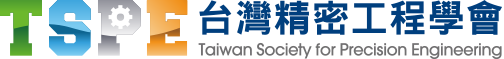 TSPE承辦人：                              TSPE秘書長：活動申請相關注意事項活動申請方式請於活動前一個月填妥「活動申請表」，並email至TSPE秘書處信箱tspe@tspe.org.tw活動審查時間大約7～10個工作天，將以email回覆錄取結果。申請注意事項參訪企業需為「機械設備業」。每場次至少需有20位學生參加，活動當日簽到表需使用指定格式。參訪活動需規劃至少30分鐘企業簡介及企業場域參訪60分鐘，以及拉活動布條大合照。每場次提供補助經費最高$20,000元，可自由運用於交通、保險、餐飲、餐盒…等。總計補助3場，數量有限，以收件先後順序為依據。活動過程請保留相關收據、發票，以便後續作為財務請款憑證。補助金額將會一次性匯入單一帳戶，請提供存摺封面影本乙份。申請通過之學校，學會將再另行提供相關表格式及活動布條。聯絡人資訊：台灣精密工程學會秘書處：鄭小姐 / 03-5916756 / tspe@tspe.org.tw新竹縣31040竹東鎮中興路四段195號22館210室(TSPE學會會務)110年企業參訪補助方案申 請 表110年企業參訪補助方案申 請 表110年企業參訪補助方案申 請 表110年企業參訪補助方案申 請 表申請學校/系聯絡人姓名日期/時間聯絡人電話聯絡人地址聯絡人eMail參訪企業/地址TSPE審查結果此欄位TSPE秘書處填寫此欄位TSPE秘書處填寫此欄位TSPE秘書處填寫